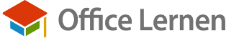 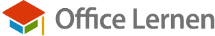 JanuarJanuarJanuarJanuarFebruarFebruarFebruarFebruarMärzMärzMärzAprilAprilAprilMaiMaiMaiJuniJuniJuni1SoNeujahr                 11Mi11Mi1Sa1MoTag der Arbeit KW 18   1Do2MoKW 122Do22Do2So2Di2Fr3Di33Fr33Fr3MoKW 143Mi3Sa4Mi44Sa44Sa4Di4Do4So5Do55So55So5Mi5Fr5MoKW 236FrHeilige Drei Könige66MoKW 666MoKW 106Do6Sa6Di7Sa77Di77Di7FrKarfreitag7So7Mi8So88Mi88MiInter. Frauentag8Sa8MoKW 198DoFronleichnam9MoKW 299Do99Do9SoOstersonntag9Di9Fr10Di1010Fr1010Fr10MoOstermontag KW 1510Mi10Sa11Mi1111Sa1111Sa11Di11Do11So12Do1212So1212So12Mi12Fr12MoKW 2413Fr1313MoKW 71313MoKW 1113Do13Sa13Di14Sa1414Di1414Di14Fr14So14Mi15So1515Mi1515Mi15Sa15MoKW 20               15Do16MoKW 31616Do1616Do16So16Di16Fr17Di1717Fr1717Fr17MoKW 1617Mi17Sa18Mi1818Sa1818Sa18Di18DoChristi Himmelfahrt18So19Do1919So1919So19Mi19Fr19MoKW 2520Fr2020MoKW 82020MoKW 1220Do20Sa20Di21Sa2121Di2121Di21Fr21So21Mi22So2222Mi2222Mi22Sa22MoKW 2122Do23MoKW 42323Do2323Do23So23Di23Fr24Di2424Fr2424Fr24MoKW 17   24Mi24Sa25Mi2525Sa2525Sa25Di25Do25So26Do2626So2626So26Mi26Fr26MoKW 2627Fr2727MoKW 92727MoKW 13                     27Do27Sa27Di28Sa2828Di2828Di28Fr28SoPfingstsonntag28Mi29So2929Mi29Sa29MoPfingstmontagKW 2229Do30MoKW 53030Do30So30Di30Fr31Di3131Fr31MiJuliJuliJuliAugustAugustAugustSeptemberSeptemberSeptemberOktoberOktoberOktoberNovemberNovemberNovemberDezemberDezemberDezember1Sa1Di1Fr1So1MiAllerheiligen1Fr2So2Mi2Sa2MoKW 402Do2Sa3MoKW 27   3Do3So3DiTag der Dt. Einheit 3Fr3So4Di4Fr4MoKW 364Mi4Sa4MoKW 49KW 495Mi5Sa5Di5Do5So5Di6Do6So6Mi6Fr6MoKW 456Mi7Fr7MoKW 327Do7Sa7Di7Do8Sa8Di8Fr8So8Mi8Fr9So9Mi9Sa9MoKW 419Do9Sa10MoKW 2810Do10So10Di10Fr10So11Di11Fr11MoKW 3711Mi11Sa11MoKW 50KW 5012Mi12Sa12Di12Do12So12Di13Do13So13Mi13Fr13MoKW 4613Mi14Fr14MoKW 3314Do14Sa14Di14Do15Sa15DiMariä Himmelfahrt15Fr15So15Mi15Fr16So16Mi16Sa16MoKW 4216Do16Sa17MoKW 2917Do17So17Di17Fr17So18Di18Fr18MoKW 3818Mi18Sa18MoKW 51KW 5119Mi19Sa19Di19Do19So19Di20Do20So20MiWeltkindertag20Fr20MoKW 4720Mi21Fr21MoKW 3421Do21Sa21Di21Do22Sa22Di22Fr22So22MiBuß- und Bettag22Fr23So23Mi23Sa23MoKW 4323Do23Sa24MoKW 3024Do24So24Di24Fr24SoHeiligabendHeiligabend25Di25Fr25MoKW 3925Mi25Sa25MoWeihnachten KW 52 Weihnachten KW 52 26Mi26Sa26Di26Do26So26DiWeihnachtenWeihnachten27Do27So27Mi27Fr27MoKW 4827Mi28Fr28MoKW 3528Do28Sa28Di28Do29Sa29Di29Fr29So29Mi29Fr30So30Mi30Sa30MoKW 4430Do30Sa31MoKW 3131Do31DiReformationstag31So